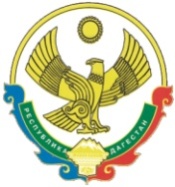 РЕСПУБЛИКА ДАГЕСТАНСОБРАНИЕ   ДЕПУТАТОВГОРОДСКОГО ОКРУГА «ГОРОД КАСПИЙСК»368300, РД, г. Каспийск, ул. Орджоникидзе, 12, тел. 8 (246) 5-12-88, факс 8 (246) 5-12-88 сайт: kasp.info@yandex.ru.4 марта 2019 годаРЕШЕНИЕ № 18734-ой внеочередной сессии Собраниядепутатов городского округа «город Каспийск»шестого созыва      В соответствии с ч.8 ст. 37 Федерального закона от 06.10.2003 г. №131-ФЗ «Об общих принципах организации местного самоуправления в Российской Федерации» и статьей 40 Устава городского округа «город Каспийск»,  Собрание депутатов городского округа «город Каспийск»	                    РЕШАЕТ:1. Внести в структуру Администрации городского округа «город Каспийск», утвержденную Решением Собрания депутатов городского округа «город Каспийск» от 30 ноября 2018 г. № 174 следующие изменения:позицию 1.12 изложить в следующей редакции –            2. Настоящее Решение вступает в силу со дня его опубликования в газете «Трудовой Каспийск».  Глава городского округа   «город Каспийск»                                                                                М. С.Абдулаев                                                                                                Председатель Собрания депутатовгородского округа «город Каспийск»                                             А.Д.Джаватов«О внесении изменений в структуру Администрации городского округа «город  Каспийск»« 1.12Технический и обслуживающий персонал:- водители служебного автотранспорта 3« 1.12Итого:3 »